3 мая 2023 года в Центре образования «Точка роста» прошло открытое занятие по внеурочной деятельности «За страницами учебника биологии» для учащихся 9«в» класса. Учитель биологии Ермакова Ирина Валентиновна и обучающиеся, используя оборудование кабинета биологии, провели Практическую работу на тему «Терморегуляция организма».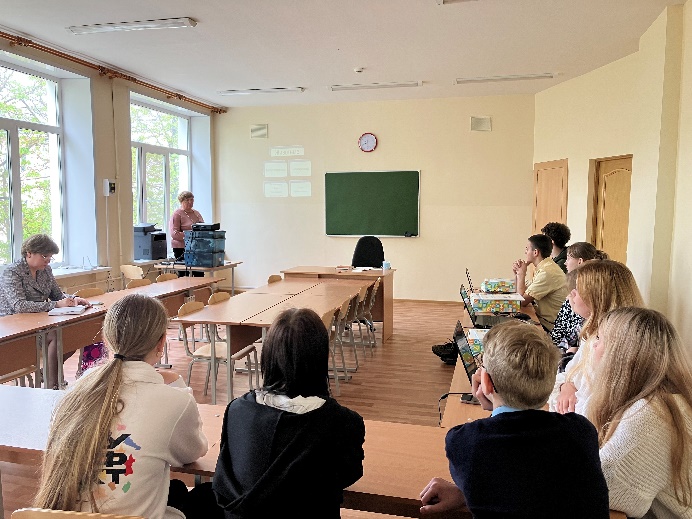 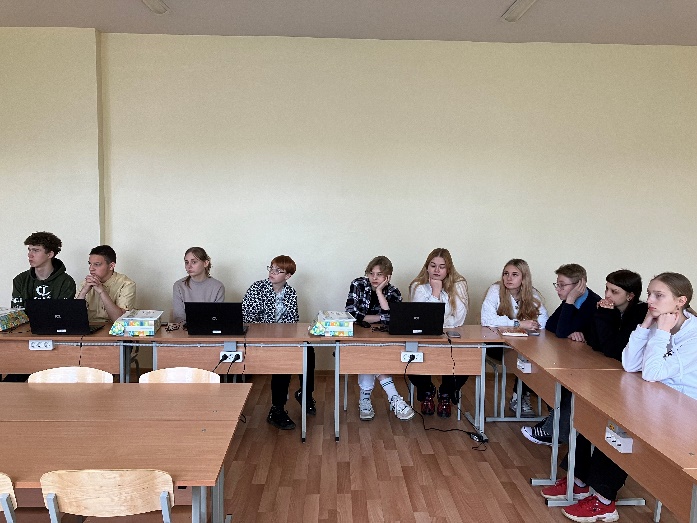 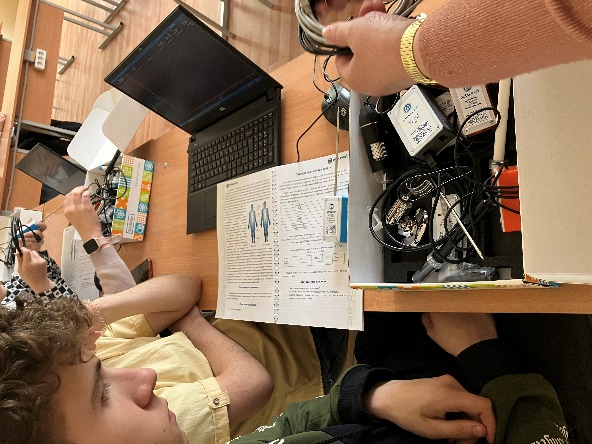 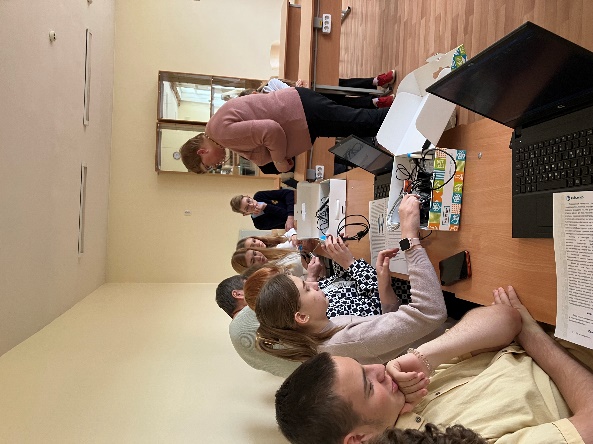 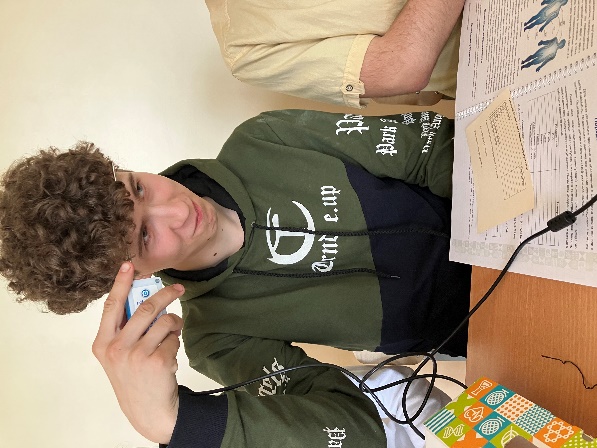 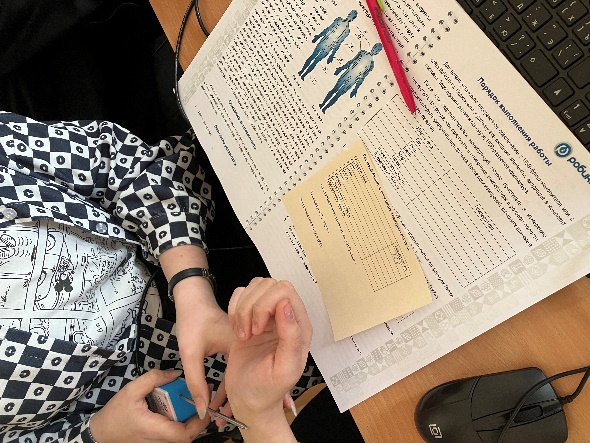 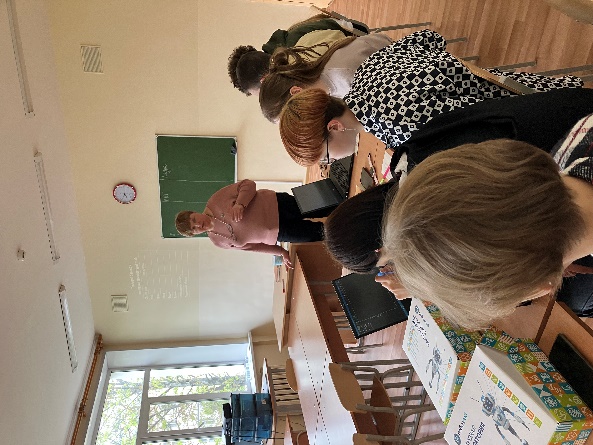 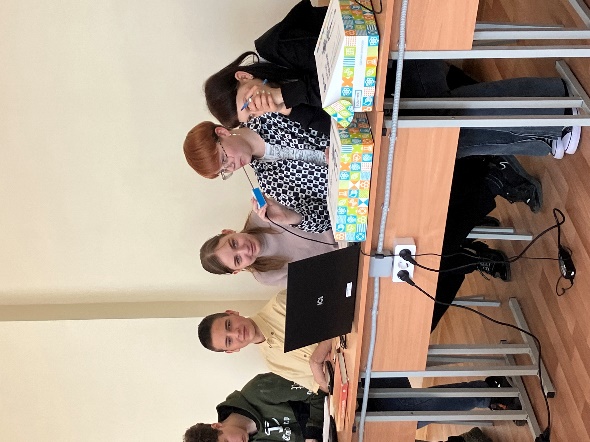 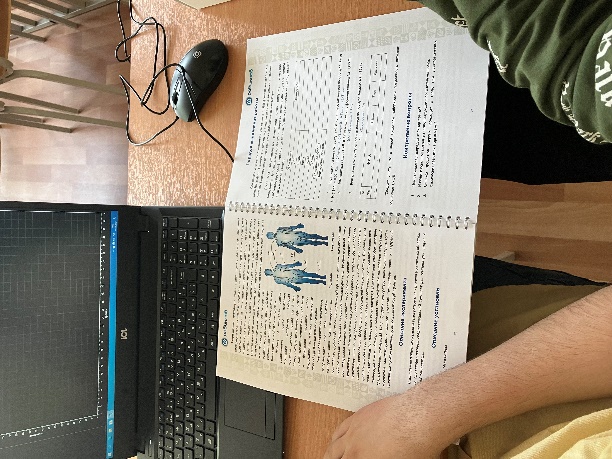 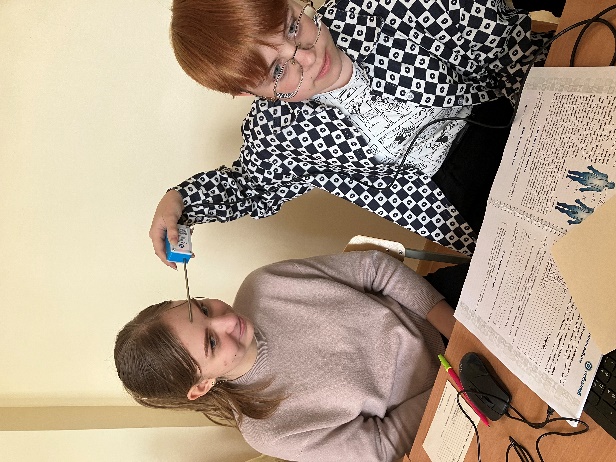 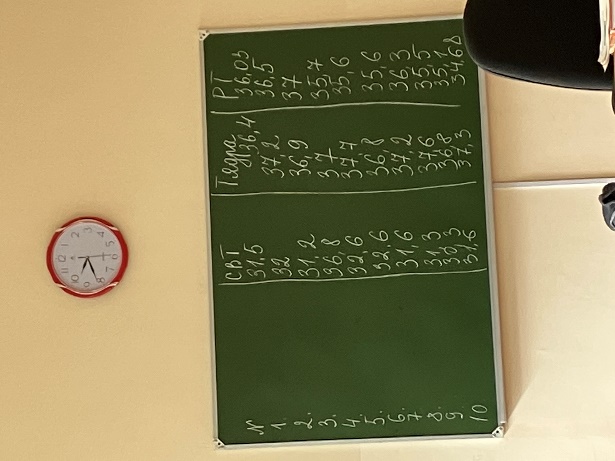 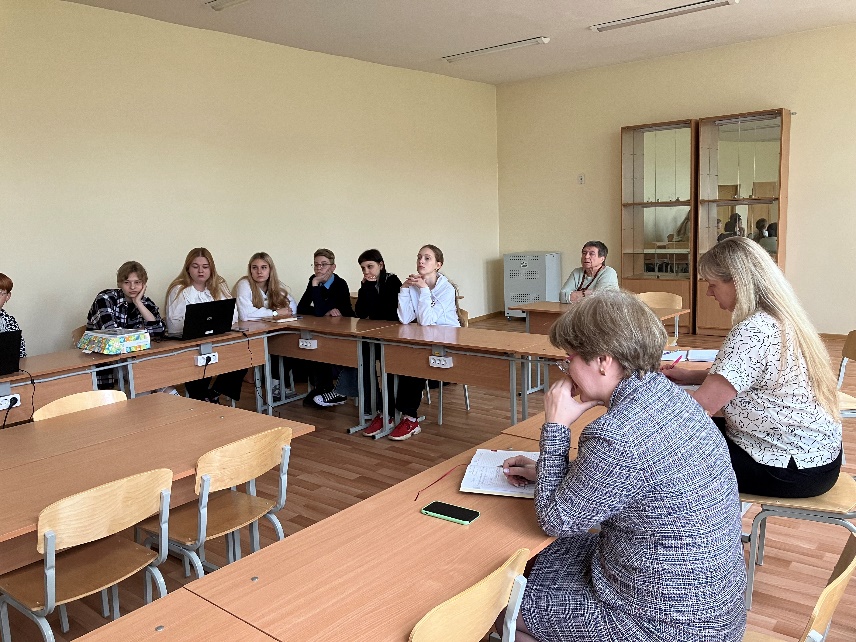 